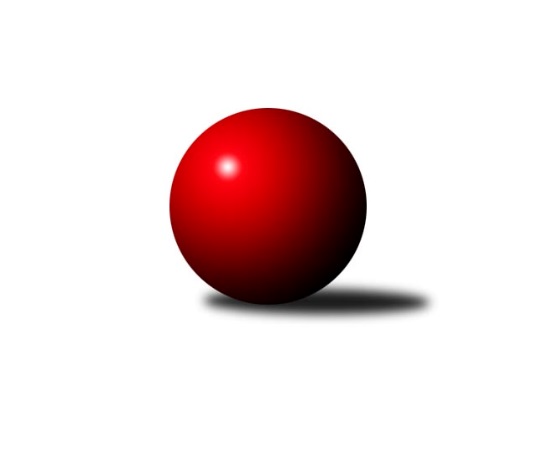 Č.18Ročník 2023/2024	1.4.2024Nejlepšího výkonu v tomto kole: 2497 dosáhlo družstvo: TJ Sokol Bohumín DOkresní přebor Ostrava 2023/2024Výsledky 18. kolaSouhrnný přehled výsledků:TJ Unie Hlubina C	- TJ Sokol Bohumín D	2:6	2461:2497	5.0:7.0	25.3.TJ Michálkovice  B	- TJ Unie Hlubina ˝D˝	6:2	2317:2195	6.0:6.0	25.3.SKK Ostrava C	- TJ VOKD Poruba C	6:2	2188:2135	6.0:6.0	27.3.TJ Sokol Bohumín E	- SKK Ostrava B		dohrávka		23.4.Tabulka družstev:	1.	SKK Ostrava B	16	12	1	3	80.5 : 47.5 	113.5 : 78.5 	 2353	25	2.	TJ Sokol Bohumín D	17	11	1	5	83.5 : 52.5 	114.5 : 89.5 	 2366	23	3.	TJ Unie Hlubina C	17	8	2	7	72.5 : 63.5 	106.5 : 97.5 	 2385	18	4.	TJ Sokol Bohumín E	16	8	0	8	64.5 : 63.5 	100.0 : 92.0 	 2360	16	5.	SKK Ostrava C	18	12	0	6	81.0 : 63.0 	112.0 : 104.0 	 2371	24	6.	TJ VOKD Poruba C	18	7	2	9	69.0 : 75.0 	116.0 : 100.0 	 2301	16	7.	TJ Michálkovice  B	18	6	1	11	63.0 : 81.0 	89.5 : 126.5 	 2261	13	8.	TJ Unie Hlubina ˝D˝	18	1	1	16	38.0 : 106.0 	76.0 : 140.0 	 2187	3Podrobné výsledky kola:	 TJ Unie Hlubina C	2461	2:6	2497	TJ Sokol Bohumín D	František Tříska	 	 188 	 169 		357 	 0:2 	 399 	 	190 	 209		Markéta Kohutková	Karel Lomozník	 	 239 	 264 		503 	 2:0 	 399 	 	196 	 203		Miroslav Paloc	Veronika Rybářová	 	 207 	 193 		400 	 1:1 	 437 	 	197 	 240		Hana Zaškolná	Pavel Rybář	 	 179 	 181 		360 	 0:2 	 430 	 	211 	 219		Lucie Stočesová	Josef Hájek	 	 210 	 188 		398 	 0:2 	 453 	 	225 	 228		Zdeněk Franek	Lukáš Trojek	 	 216 	 227 		443 	 2:0 	 379 	 	182 	 197		Václav Kladivarozhodčí:  Vedoucí družstevNejlepší výkon utkání: 503 - Karel Lomozník	 TJ Michálkovice  B	2317	6:2	2195	TJ Unie Hlubina ˝D˝	Libor Pšenica	 	 191 	 218 		409 	 2:0 	 308 	 	165 	 143		Oldřich Neuverth	Radek Říman	 	 177 	 205 		382 	 2:0 	 362 	 	174 	 188		Alena Koběrová	Hana Vlčková	 	 200 	 200 		400 	 1:1 	 379 	 	204 	 175		Libor Mendlík	Josef Jurášek	 	 202 	 200 		402 	 0:2 	 423 	 	211 	 212		Roman Grüner	Michal Borák	 	 196 	 167 		363 	 1:1 	 352 	 	171 	 181		Josef Kyjovský	Roman Raška	 	 185 	 176 		361 	 0:2 	 371 	 	194 	 177		Lubomír Jančarrozhodčí:  Vedoucí družstevNejlepší výkon utkání: 423 - Roman Grüner	 SKK Ostrava C	2188	6:2	2135	TJ VOKD Poruba C	Miroslav Heczko	 	 161 	 189 		350 	 1:1 	 353 	 	172 	 181		Jaroslav Hrabuška	Jan Kožík	 	 172 	 169 		341 	 1:1 	 332 	 	158 	 174		Roman Klímek	Petr Holas	 	 198 	 207 		405 	 2:0 	 343 	 	180 	 163		Antonín Chalcář	Jakub Kožík	 	 173 	 191 		364 	 1:1 	 346 	 	176 	 170		Jiří Číž	Miroslav Futerko	 	 137 	 178 		315 	 0:2 	 373 	 	191 	 182		Přemysl Janalík	Martin Futerko	 	 205 	 208 		413 	 1:1 	 388 	 	207 	 181		Marian Mesárošrozhodčí:  Vedoucí družstevNejlepší výkon utkání: 413 - Martin FuterkoPořadí jednotlivců:	jméno hráče	družstvo	celkem	plné	dorážka	chyby	poměr kuž.	Maximum	1.	Martin Futerko 	SKK Ostrava C	447.26	296.9	150.3	3.5	5/5	(487)	2.	Lukáš Modlitba 	TJ Sokol Bohumín E	438.42	296.0	142.4	4.2	5/5	(476)	3.	Dalibor Hamrozy 	TJ Sokol Bohumín E	422.96	295.8	127.2	5.1	4/5	(488)	4.	Libor Pšenica 	TJ Michálkovice  B	419.03	291.3	127.8	6.1	5/5	(446)	5.	Jiří Koloděj 	SKK Ostrava B	418.01	293.0	125.0	5.8	5/5	(468)	6.	Lukáš Trojek 	TJ Unie Hlubina C	415.92	288.2	127.8	8.2	5/5	(485)	7.	Jan Ščerba 	TJ Michálkovice  B	415.35	283.9	131.4	6.3	4/5	(437)	8.	Hana Zaškolná 	TJ Sokol Bohumín D	409.53	289.6	120.0	9.4	5/5	(467)	9.	Karel Lomozník 	TJ Unie Hlubina C	408.88	284.5	124.4	9.1	5/5	(503)	10.	Lucie Stočesová 	TJ Sokol Bohumín D	408.77	289.9	118.9	6.7	5/5	(475)	11.	Miroslav Heczko 	SKK Ostrava C	406.30	284.6	121.7	7.1	5/5	(470)	12.	Vojtěch Zaškolný 	TJ Sokol Bohumín D	405.64	284.8	120.9	9.3	4/5	(443)	13.	Jaroslav Čapek 	SKK Ostrava B	399.79	286.4	113.4	10.1	5/5	(449)	14.	Jakub Kožík 	SKK Ostrava C	399.47	277.7	121.8	10.7	5/5	(436)	15.	Miroslava Ševčíková 	TJ Sokol Bohumín E	399.17	280.7	118.5	6.7	5/5	(471)	16.	Zdeněk Kuna 	SKK Ostrava B	398.96	289.7	109.3	12.1	4/5	(429)	17.	Vojtěch Dančík 	TJ Unie Hlubina C	398.70	286.1	112.6	10.8	4/5	(424)	18.	Lubomír Jančar 	TJ Unie Hlubina ˝D˝	398.41	283.0	115.4	10.6	4/5	(438)	19.	Miroslav Paloc 	TJ Sokol Bohumín D	398.08	286.0	112.1	10.0	4/5	(455)	20.	Roman Grüner 	TJ Unie Hlubina ˝D˝	395.84	279.3	116.5	10.1	5/5	(464)	21.	Marian Mesároš 	TJ VOKD Poruba C	394.32	284.0	110.3	10.7	5/5	(469)	22.	Zdeněk Franek 	TJ Sokol Bohumín D	392.40	276.9	115.5	10.3	5/5	(453)	23.	Jaroslav Hrabuška 	TJ VOKD Poruba C	392.20	274.0	118.2	9.2	5/5	(438)	24.	Roman Klímek 	TJ VOKD Poruba C	389.85	285.6	104.3	10.0	5/5	(427)	25.	Veronika Rybářová 	TJ Unie Hlubina C	389.75	273.8	115.9	10.1	4/5	(449)	26.	Blažena Kolodějová 	SKK Ostrava B	389.50	281.5	108.0	11.8	5/5	(470)	27.	Michaela Černá 	TJ Unie Hlubina ˝D˝	388.69	276.8	111.9	10.8	4/5	(440)	28.	Josef Jurášek 	TJ Michálkovice  B	388.58	275.5	113.1	10.0	4/5	(426)	29.	Jiří Číž 	TJ VOKD Poruba C	385.22	279.6	105.6	11.0	4/5	(415)	30.	Lubomír Richter 	TJ Sokol Bohumín E	385.21	271.0	114.2	11.6	5/5	(455)	31.	Andrea Rojová 	TJ Sokol Bohumín E	384.68	273.9	110.8	11.5	5/5	(464)	32.	Hana Vlčková 	TJ Michálkovice  B	383.67	281.6	102.0	12.8	4/5	(425)	33.	Radek Říman 	TJ Michálkovice  B	383.36	273.9	109.4	9.3	4/5	(424)	34.	Miroslav Futerko 	SKK Ostrava C	383.17	271.0	112.2	12.2	5/5	(443)	35.	Markéta Kohutková 	TJ Sokol Bohumín D	381.96	274.4	107.5	12.2	5/5	(477)	36.	Přemysl Janalík 	TJ VOKD Poruba C	381.86	279.7	102.2	13.0	5/5	(417)	37.	Josef Hájek 	TJ Unie Hlubina C	381.57	274.3	107.2	11.7	4/5	(461)	38.	Jan Kožík 	SKK Ostrava C	379.18	273.9	105.3	12.4	5/5	(426)	39.	Rostislav Hrbáč 	SKK Ostrava B	376.24	269.7	106.5	14.0	5/5	(397)	40.	Miroslav Koloděj 	SKK Ostrava B	374.69	271.1	103.6	13.1	4/5	(434)	41.	Janka Sliwková 	TJ Sokol Bohumín E	374.61	274.7	99.9	14.6	5/5	(433)	42.	Václav Kladiva 	TJ Sokol Bohumín D	372.93	269.0	103.9	12.5	5/5	(430)	43.	František Tříska 	TJ Unie Hlubina C	369.80	269.0	100.8	15.2	5/5	(449)	44.	Miroslav Futerko 	SKK Ostrava C	366.08	264.5	101.5	13.9	5/5	(409)	45.	Ondřej Janalík 	TJ VOKD Poruba C	362.70	271.9	90.8	13.2	5/5	(393)	46.	Alena Koběrová 	TJ Unie Hlubina ˝D˝	354.01	265.9	88.1	17.5	5/5	(427)	47.	Martin Ševčík 	TJ Sokol Bohumín E	353.78	256.7	97.1	13.5	4/5	(429)	48.	Michal Borák 	TJ Michálkovice  B	353.00	261.6	91.4	15.7	4/5	(380)	49.	Josef Kyjovský 	TJ Unie Hlubina ˝D˝	347.67	258.0	89.7	15.8	4/5	(391)	50.	Radek Hurník 	TJ Michálkovice  B	343.85	250.9	93.0	14.4	5/5	(369)	51.	Roman Raška 	TJ Michálkovice  B	342.47	251.3	91.2	16.9	5/5	(394)	52.	Radomíra Kašková 	TJ Michálkovice  B	337.00	251.6	85.4	17.0	4/5	(382)	53.	Ondřej Valošek 	TJ Unie Hlubina ˝D˝	332.34	248.5	83.8	17.9	5/5	(384)	54.	Oldřich Neuverth 	TJ Unie Hlubina ˝D˝	331.96	241.8	90.1	15.3	4/5	(354)		Michal Hejtmánek 	TJ Unie Hlubina C	450.25	294.3	155.9	1.0	3/5	(488)		Petr Holas 	SKK Ostrava C	444.00	297.8	146.3	2.4	2/5	(469)		Jaroslav Kecskés 	TJ Unie Hlubina C	404.00	285.5	118.5	9.3	2/5	(416)		Filip Országh 	TJ Unie Hlubina C	403.17	277.8	125.3	8.3	3/5	(441)		Tomáš Polášek 	SKK Ostrava B	388.33	281.7	106.7	10.5	3/5	(401)		Josef Paulus 	TJ Michálkovice  B	386.33	281.3	105.0	13.7	3/5	(413)		Helena Hýžová 	TJ VOKD Poruba C	381.00	279.0	102.0	13.0	2/5	(407)		František Modlitba 	TJ Sokol Bohumín E	373.00	257.0	116.0	12.0	1/5	(373)		Jan Dřimal 	TJ Unie Hlubina ˝D˝	373.00	278.0	95.0	15.8	2/5	(385)		Oldřich Stolařík 	SKK Ostrava C	372.11	268.3	103.8	14.5	2/5	(400)		Evelína Martínková 	TJ Unie Hlubina ˝D˝	369.00	260.5	108.5	13.0	3/5	(407)		Helena Martinčáková 	TJ VOKD Poruba C	367.19	268.3	98.9	13.1	3/5	(404)		Antonín Pálka 	SKK Ostrava B	365.00	271.5	93.5	15.5	1/5	(367)		Libor Mendlík 	TJ Unie Hlubina ˝D˝	362.06	259.9	102.1	13.2	3/5	(401)		Pavel Rybář 	TJ Unie Hlubina C	361.00	277.3	83.7	12.4	2/5	(404)		Antonín Chalcář 	TJ VOKD Poruba C	359.00	283.5	75.5	18.0	2/5	(375)		Vlastimil Pacut 	TJ Sokol Bohumín D	357.70	256.7	101.0	12.9	2/5	(420)		Libor Radomský 	TJ VOKD Poruba C	339.00	261.0	78.0	19.0	1/5	(339)		František Deingruber 	SKK Ostrava C	336.50	232.5	104.0	10.5	1/5	(339)		Adam Klištinec 	TJ Unie Hlubina ˝D˝	331.75	231.8	100.0	20.0	2/5	(346)Sportovně technické informace:Starty náhradníků:registrační číslo	jméno a příjmení 	datum startu 	družstvo	číslo startu
Hráči dopsaní na soupisku:registrační číslo	jméno a příjmení 	datum startu 	družstvo	Program dalšího kola:19. kolo2.4.2024	út	15:00	TJ Unie Hlubina ˝D˝ - TJ VOKD Poruba C	2.4.2024	út	16:00	TJ Sokol Bohumín E - TJ Unie Hlubina C	3.4.2024	st	15:00	SKK Ostrava B - TJ Sokol Bohumín D	3.4.2024	st	15:00	TJ Michálkovice  B - SKK Ostrava C	Nejlepší šestka kola - absolutněNejlepší šestka kola - absolutněNejlepší šestka kola - absolutněNejlepší šestka kola - absolutněNejlepší šestka kola - dle průměru kuželenNejlepší šestka kola - dle průměru kuželenNejlepší šestka kola - dle průměru kuželenNejlepší šestka kola - dle průměru kuželenNejlepší šestka kola - dle průměru kuželenPočetJménoNázev týmuVýkonPočetJménoNázev týmuPrůměr (%)Výkon5xKarel LomozníkHlubina C5036xKarel LomozníkHlubina C122.275034xJiří KolodějSKK B4589xJiří KolodějSKK B113.794581xZdeněk FranekBohumín D4533xRoman GrünerHlubina D110.984236xLukáš TrojekHlubina C44314xMartin FuterkoSKK C110.5141314xLukáš ModlitbaBohumín E4401xZdeněk FranekBohumín D110.114534xHana ZaškolnáBohumín D43715xLukáš ModlitbaBohumín E109.32440